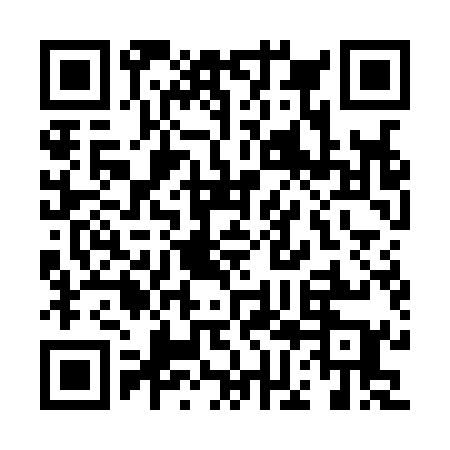 Ramadan times for Acquapartita, ItalyMon 11 Mar 2024 - Wed 10 Apr 2024High Latitude Method: Angle Based RulePrayer Calculation Method: Muslim World LeagueAsar Calculation Method: HanafiPrayer times provided by https://www.salahtimes.comDateDayFajrSuhurSunriseDhuhrAsrIftarMaghribIsha11Mon4:554:556:3112:224:256:146:147:4412Tue4:534:536:2912:214:266:156:157:4513Wed4:514:516:2712:214:276:166:167:4614Thu4:494:496:2512:214:286:176:177:4815Fri4:474:476:2412:214:296:196:197:4916Sat4:464:466:2212:204:306:206:207:5017Sun4:444:446:2012:204:316:216:217:5218Mon4:424:426:1812:204:326:226:227:5319Tue4:404:406:1612:204:336:236:237:5420Wed4:384:386:1512:194:346:256:257:5621Thu4:364:366:1312:194:356:266:267:5722Fri4:344:346:1112:194:366:276:277:5923Sat4:324:326:0912:184:376:286:288:0024Sun4:304:306:0712:184:386:306:308:0125Mon4:284:286:0512:184:396:316:318:0326Tue4:264:266:0412:174:406:326:328:0427Wed4:244:246:0212:174:416:336:338:0628Thu4:224:226:0012:174:426:346:348:0729Fri4:194:195:5812:174:426:366:368:0830Sat4:174:175:5612:164:436:376:378:1031Sun5:155:156:551:165:447:387:389:111Mon5:135:136:531:165:457:397:399:132Tue5:115:116:511:155:467:407:409:143Wed5:095:096:491:155:477:427:429:164Thu5:075:076:471:155:477:437:439:175Fri5:055:056:461:145:487:447:449:196Sat5:035:036:441:145:497:457:459:207Sun5:015:016:421:145:507:467:469:228Mon4:584:586:401:145:517:487:489:239Tue4:564:566:391:135:527:497:499:2510Wed4:544:546:371:135:527:507:509:27